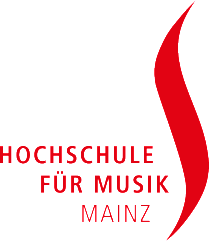 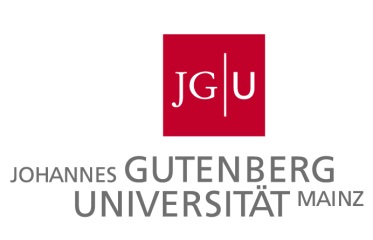 Nomination Form for Johannes Gutenberg-University Mainz, School of Music*1 = Bachelor, 2 = Master_____________________________________(Signature of nominating person)Name of Sending UniversityContact personEmail address for contactDatePlease tickPlease tickPlease tickFamily name of nominated studentFirst name of nominated studentDate of BirthSexEmail address of studentInstrumentLevel of Study*Winter term only Summer 
term onlyFull Year